Stepenišno svetlo – Stepenišni automatPogledati sledeći link: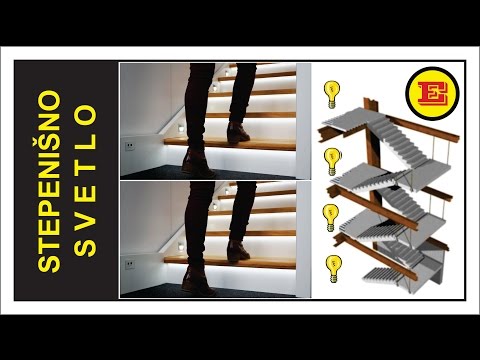 Nakon odgledanog linka nacrtati električnu šemu u dnevniku prakse,slikati i poslati na mail nastavnika!Odgovoriti na sledeća pitanja:Kako funkcioniše električno kolo sa stepenišnim automatom ( za uključivanje stepenišnog osvetljenja )?Kako su vezani tasteri u strujnom kolu?Koje je vreme podešeno na stepenišnom automatu?Kada se koristi kontaktor u strujnom kolu stepenišnog osvetljenja?Koje je amperaže osigurač u strujnom kolu?Odgovore slati do 15.04.2020 na mail cecazekovic60@gmail.com